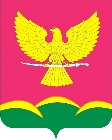 АДМИНИСТРАЦИЯ НОВОТИТАРОВСКОГОСЕЛЬСКОГО ПОСЕЛЕНИЯ ДИНСКОГО РАЙОНАПОСТАНОВЛЕНИЕот 17.02.2022                                                                                             № 69                                                  ст. НовотитаровскаяОб утверждении Порядка внесения измененийв перечень главных администраторов доходовбюджета муниципального образования Новотитаровское сельское поселение в составе муниципального образования Динской райони в перечень главных администраторов источниковфинансирования дефицита бюджетамуниципального образования Новотитаровское сельское поселение в составе муниципального образования Динской районВ соответствии со статьями 160.1, 160.2 Бюджетного кодекса Российской Федерации, постановлениями Правительства Российской Федерации от 16 сентября 2021 г. № 1569 «Об утверждении общих требований к закреплению за органами государственной власти (государственными органами) субъекта Российской Федерации, органами управления территориальными фондами обязательного медицинского страхования, органами местного самоуправления, органами местной администрации полномочий главного администратора доходов бюджета и к утверждению перечня главных администраторов доходов бюджета субъекта Российской Федерации, бюджета территориального фонда обязательного медицинского страхования, местного бюджета», от 16 сентября 2021 г. № 1568 «Об утверждении общих требований к закреплению за органами государственной власти (государственными органами) субъекта Российской Федерации, органами управления территориальными фондами обязательного медицинского страхования, органами местного самоуправления, органами местной администрации полномочий главного администратора источников финансирования дефицита бюджета и к утверждению перечня главных администраторов источников финансирования дефицита бюджета субъекта Российской Федерации, бюджета территориального фонда обязательного медицинского страхования, местного бюджета», руководствуясь статьями 36, 65 Устава муниципального образования Новотитаровское сельское поселение в составе муниципального образования Динской район, в целях организации исполнения бюджета  п о с т а н о в л я ю:1. Утвердить Порядок внесения изменений в перечень главных администраторов доходов бюджета муниципального образования Новотитаровское сельское поселение в составе муниципального образования Динской район и в перечень главных администраторов источников финансирования дефицита бюджета муниципального образования Новотитаровское сельское поселение в составе муниципального образования Динской район согласно приложению к настоящему постановлению.2. Начальнику отдела по общим и правовым вопросам (О.Н. Омельченко) настоящее постановление разместить на официальном сайте Новотитаровского сельского поселения www.novotitarovskay.info. 3. Контроль за выполнением настоящего постановления оставляю за собой. 4. Настоящее постановление вступает в силу со дня его подписания.Глава Новотитаровскогосельского поселения                                                                       С.К. Кошман